Инвестиционная площадка № 67-04-20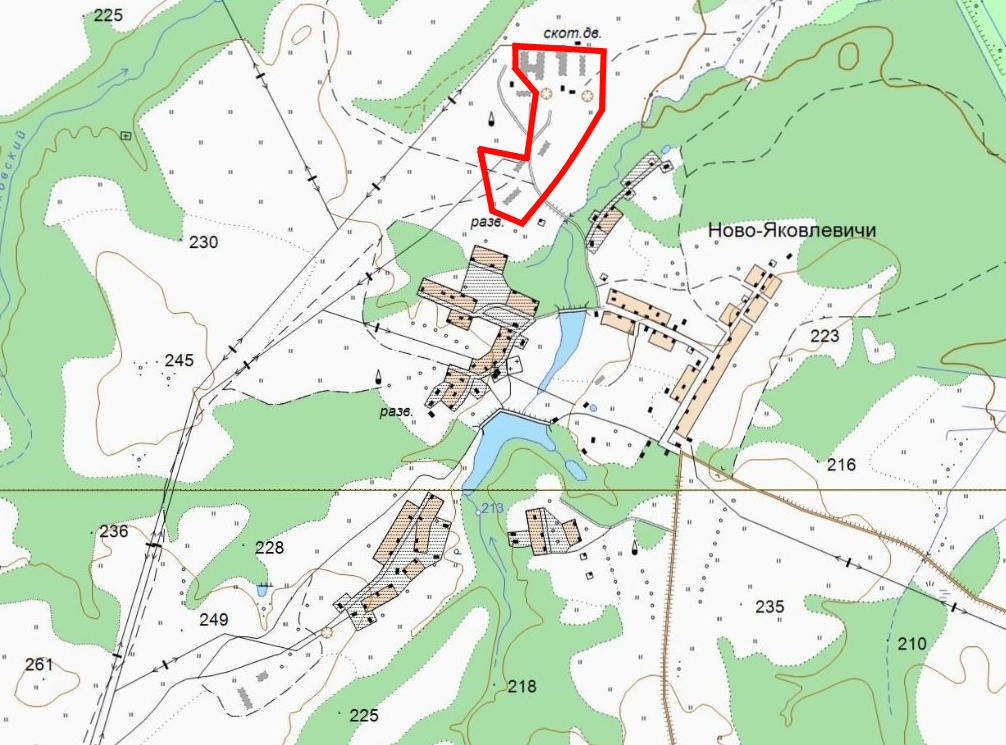 1. Месторасположение:- Смоленская область, Глинковский район, Глинковское сельское поселение, деревня Ново-Яковлевичи;- расстояние до г. Москва: 550 км;- расстояние до г. Смоленск: 100 км;- расстояние до с. Глинка: 6 км.2. Характеристика участка:- площадь: 5 га;- категория земель: сельскохозяйственного назначения;- приоритетное направление использования: для сельскохозяйственного производства;- форма собственности: собственность не разграничена.3.Подъездные пути:- грунтовая дорога примыкает к участку;- железная дорога на расстоянии 7 км.4. Инженерные коммуникации:- газоснабжение: расстояние от ГРС до площадки – 3000 м, давление 3 кг/кв.см, возможное потребление 420 куб. м/час, стоимость технологического присоединения к газовым сетям – 3 млн. руб. (за 1 км.). Сроки технологического присоединения – 2 мес.;- электроснабжение: в 4,6 км расположен ПС Глинка 110/ 35/10, резерв мощности для технологического присоединения -3,7 МВА, сроки осуществления тех. присоединения 6 месяцев, ориентировочная  стоимость тех. присоединения- 44 тыс. руб.;- водоснабжение: в 200 м до водонапорной башни, давление -2 атм., возможное потребление 20 куб.м/час, сроки технологического присоединения 1 месяц, стоимость согласно смете.5.Условия предоставления:- долгосрочная аренда: ориентировочно 800,00 руб./год;- выкуп: в пределах 127000,00 руб.